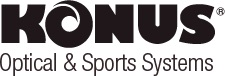 KONUS Reimagines Liquid Crystal Technologyand introduces a one-of-a-kind riflescope!See it at the SHOT Show – Booth # 1246January 22, 2019 – Las Vegas, NV. – Debuting at the 2019 SHOT Show (Booth # 1246), this is one of those you-have-to-see-it-to-believe-it products. Konus has figured out a way to use Liquid Crystals to magically generate a vast array of reticle patterns at the touch of a button. This patented technology makes the #7330 Konuspro EL-30 ($469.99 MSRP) the most versatile riflescope in the world today. Boasting 10 interchangeable reticles, there simply isn’t a shooting situation this scope cannot be used for.“Our Konus engineering team has realized a true quantum leap in terms of innovation,” said Mark Shore, Vice President of Sales & Marketing, Konus USA. “This patented technology is not only very useful, but it’s something the industry hasn’t seen before.”Konus, well known for their ultra-clear glass, will not disappoint with the new EL-30. Crystal clear reticle patterns can be changed at the click of a button to suit a host of varied hunting applications, as well as target shooting, long range precision and tactical use.Features include:10 black Liquid Crystal reticle designs4X-16X zoom magnification44mm objective lens for superb light gatheringSolid 30mm, one-piece tube constructionFully multi-coated hi-grade lenses for maximum light transmissionLocking, external finger adjustable turrets1/10 mil windage & elevation adjustments (mil / mil)Waterproof, fogproof, shockproofAlso debuting at the 2019 SHOT Show are three new digital night vision devices. The # 7870 3X-8X50mm Riflescope ($1,219.99 MSRP); # 7930 3.5X-7X50mm Binocular (489.99 MSRP); and the # 7931 1X-5X Compact Monocular ($399.99 MSRP). Viewing distances in the dark have been measured at 165 yards, 330 yards, and 220 yards; respectively. All three units have photo and video recording capability, can be used day or night, and include total darkness I.R. illuminators.The popular Konus M30 line will see the two low powered zoom models receive an upgrade for the coming year. The # 7184 1X-4X24 ($224.99 MSRP) and the # 7185 1.5X-6X44 ($259.99 MSRP) will now be outfitted with a German styled (post) reticle with a dual illuminated circle-dot (blue & red). These two scopes lend themselves perfectly for close quarter, tactical, and dangerous game usage. The new reticle designs will greatly enhance the users experience.About KonusFor forty years, Konus has provided customers with the highest quality European-designed products for their sporting needs, with special attention given to avid hunters and tactical shooters. Konus products range from riflescopes to spotting scopes and from electronic dot sights to binoculars and more. All KonusPro riflescopes are warranted under the Lifetime Replacement Warranty. Konus’ world-wide headquarters are based in Verona, Italy, while the Konus USA headquarters are based in Miami, FL. For more information, please call 305-262-5668 or visit www.konus.comFor all press inquiries, including product prices and high-resolution images, please contact Mark Shore at mark@konususa.com or call call 305-262-5668.